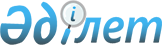 Ұлытау аудандық мәслихатының кейбір шешімдерінің күші жойылды деп тану туралыҚарағанды облысы Ұлытау аудандық мәслихатының 2021 жылғы 27 желтоқсандағы № 92 шешімі. Қазақстан Республикасының Әділет министрлігінде 2022 жылғы 6 қаңтарда № 26395 болып тіркелді
      Қазақстан Республикасының "Құқықтық актілер туралы" Заңының 27-бабына сәйкес Ұлытау аудандық мәслихаты ШЕШТІ:
      1. Ұлытау аудандық мәслихатының келесі шешімдерінің күші жойылды деп танылсын:
      1) "Сот шешімімен коммуналдық меншікке түскен болып танылған иесіз қалдықтарды басқару қағидаларын бекіту туралы" 2018 жылғы 9 ақпандағы № 171 (Нормативтік құқықтық актілерді мемлекеттік тіркеу тізілімінде № 4623 болып тіркелген) шешімі;
      2) "Ұлытау ауданының кенттері мен ауылдық округтерінің жергілікті қоғамдастық жиналысының регламентін бекіту туралы" 2018 жылғы 23 шілдедегі №199 (Нормативтік құқықтық актілерді мемлекеттік тіркеу тізілімінде №4890 болып тіркелген) шешімі.
      2. Осы шешім оның алғашқы ресми жарияланған күнінен кейін күнтізбелік он күн өткен соң қолданысқа енгізіледі.
					© 2012. Қазақстан Республикасы Әділет министрлігінің «Қазақстан Республикасының Заңнама және құқықтық ақпарат институты» ШЖҚ РМК
				
      Мәслихат хатшысы

А. Мырзабеков
